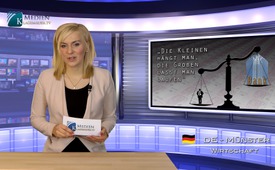 „Die Kleinen hängt man, die Großen lässt man laufen“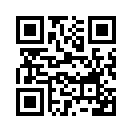 Ist es gerecht wenn zwei Brüder ein und dasselbe tun, und nur der Kleine wird dafür bestraft während der Große unbehelligt davon kommt, ganz nach dem Motto: „Die Kleinen hängt man, die Großen lässt man laufen“? So erging es nämlich...Ist es gerecht wenn zwei Brüder ein und dasselbe tun, und nur der Kleine wird dafür bestraft während der Große unbehelligt davon kommt, ganz nach dem Motto: „Die Kleinen hängt man, die Großen lässt man laufen“? So erging es nämlich Andreas Waespi. Die Schweizer Finanzmarktaufsicht Finma hat Andreas Waespi, den nun ehemaligen Chef der Coop Bank, mit einem dreijährigen Berufsverbot belegt. Der Grund  dafür ist : Waespi hat jahrelang durch Käufe von eigenen Aktien den Kurs manipuliert. Bis vor Kurzem waren aber solche Aktienmanipulationen  in der Finanzwelt gar nicht so unüblich und als „Kurspflege der eigenen Aktien“
auch bei Großbanken gang und gäbe. Urs Grätzer,der  ehemalige Direktor der Aargauer  Kantonalbank bewertet dieses Urteil als „weit übertrieben und unverhältnismäßig“. Denn es bestrafe einen Kleinen und lasse die Großbanken unbehelligt. Auch Wirtschaftsprofessor Peter V. Kunz äußerte sich und hält das Urteil für „sehr außergewöhnlich“. Ein sehr brisantes Detail ist, dass der jetzige Finma-Direktor Mark Branson, derjenige der das Berufsverbot von Waespi aussprach, selber einer der führenden Köpfe beim größten Finanzbetrug aller Zeiten war- nämlich dem Libor- Skandal. Bei diesem wurde schon 2012 aufgedeckt, dass die 20 größten Banken der Welt jahrelang die
Zinssätze willkürlich verändert und damit Milliardengewinne eingesteckt haben. 
Meine Damen und Herren  mit dem Verbreiten dieser Nachricht haben wir die Möglichkeit auch die Ungerechtigkeiten des großen Bruders aufzudecken.
Zum Abschluss dieser Sendung folgt ein Zitat von Hermann van Veen  und damit möchte ich mich an dieser Stelle liebe Zuschauer recht herzlich von Ihnen verabschieden.
Schlusspunkt ●
„... wer hat gewollt,
dass Du nach der Weise
entmündigter Greise nur
heimlich und leise das
Unrecht verfluchst?
Denn schweigst Du nur
immer, wird alles nur
schlimmer, siehst nie
einen Schimmer vom
Recht, das Du suchst.
Denn für den, der nichts
tut, der nur schweigt, so
wie Du, kann die Welt, wie
sie ist, auch so bleiben.
Wer schweigt, stimmt zu.”
Herman van Veenvon am.Quellen:www.aargauerzeitung.ch/aargau/kanton-aargau/warum-immer-die-kleinen-ex
- akb-chef-nimmt-waespi-in-schutz-128510927
www.nzz.ch/wirtschaft/bank-coop-wegen-kursmanipulation-geruegt-
1.18413702 
www.finews.ch/news/banken/14891-mark-branson-wird-neuer-finma-direktor|Das könnte Sie auch interessieren:---Kla.TV – Die anderen Nachrichten ... frei – unabhängig – unzensiert ...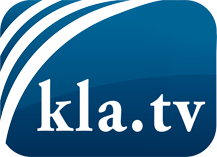 was die Medien nicht verschweigen sollten ...wenig Gehörtes vom Volk, für das Volk ...tägliche News ab 19:45 Uhr auf www.kla.tvDranbleiben lohnt sich!Kostenloses Abonnement mit wöchentlichen News per E-Mail erhalten Sie unter: www.kla.tv/aboSicherheitshinweis:Gegenstimmen werden leider immer weiter zensiert und unterdrückt. Solange wir nicht gemäß den Interessen und Ideologien der Systempresse berichten, müssen wir jederzeit damit rechnen, dass Vorwände gesucht werden, um Kla.TV zu sperren oder zu schaden.Vernetzen Sie sich darum heute noch internetunabhängig!
Klicken Sie hier: www.kla.tv/vernetzungLizenz:    Creative Commons-Lizenz mit Namensnennung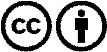 Verbreitung und Wiederaufbereitung ist mit Namensnennung erwünscht! Das Material darf jedoch nicht aus dem Kontext gerissen präsentiert werden. Mit öffentlichen Geldern (GEZ, Serafe, GIS, ...) finanzierte Institutionen ist die Verwendung ohne Rückfrage untersagt. Verstöße können strafrechtlich verfolgt werden.